      LOYOLA COLLEGE (AUTONOMOUS), CHENNAI – 600 034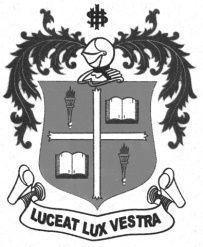     M.Sc. DEGREE EXAMINATION - ZOOLOGYSECOND SEMESTER – NOVEMBER 2012ZO 2816 - BIOCHEMISTRY               Date : 03/11/2012 	Dept. No. 	  Max. : 100 Marks    Time : 1:00 - 4:00                                                             Part A		       Answer All the questions:					        (10×2=20 Marks)What are free radicals?Differentiate I order reaction from II order reaction.Write a note on the following: (i) Rancidity (ii) Emulsification.What are ‘Zwitter ions’?Comment on ‘stereo isomerism’.Write a note on Symport and UniportWhat are ‘Ozazone’s?What are nuclear proteins? Write a note on oxidative phosphorylation. Comment on the optical activity of carbohydrates.Part BAnswer any Four questions:					                   (4×10=40 Marks)Bring out the biochemistry and importance of fat soluble vitamins.Describe the process of catabolism of nucleotides.Explain B-oxidation. Bring out the Michaelis-Menton equation and its importance.Describe the general characteristics of proteins.Describe the biochemistry of electron transport system.Part CAnswer any TWO questions:					         (2×20=40 Marks)Form an essay on the biochemistry of enzymes.Explain biosynthesis of nucleotides.Bring out the structure and functions of proteins. Form an essay on biosynthesis of carbohydrates.*******